Záväzná prihláška na krajskú postupovú súťaž a prehliadku detských folklórnych súborov Trvalky 2017    Realizátorom a organizačným garantom krajskej postupovej súťaže a prehliadky detských folklórnych súborov s názvom „Trvalky“ je Regionálne osvetové stredisko v Leviciach (ďalej len ROS).Spoluorganizátor: Mesto ŽeliezovceTermín konania krajského kola: 5. máj 2017Miesto konania: Želiezovce (okres Levice), Dom kultúry, 10.00 – 16.00Termín uzávierky prihlášok: 10. apríl 2017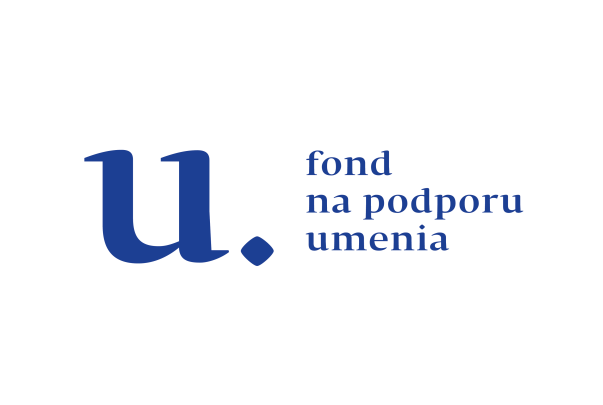 Hlavným partnerom podujatia je:Názov kolektívu: ....................................................................................................................................... Zriaďovateľ: .................................................................................................. ........................................... Meno a adresa vedúceho: ...................................................................................................................... ................................................................................................................................................................. Č. tel.: .........................................................  e-mail: ............................................................................... Názov súťažného čísla: ............................................................................................................................Stručná charakteristika programu: ...................................................................................................... ............................................................................................................................................................... ............................................................................................................................................................... ............................................................................................................................................................... ............................................................................................................................................................... ............................................................................................................................................................... ................................................................................................................................................................ Autor choreografie: ...............................................................................................................................Autor hudobnej úpravy: .......................................................................................................................                                                                                              Minutáž: .............. Počet účinkujúcich: ............... Celkový počet členov: .......................................... Stručná charakteristika kolektívu (rok vzniku, história, repertoár, ...) ...................................................................................................................................... ...................................................................................................................................... ...................................................................................................................................... ...................................................................................................................................... ...................................................................................................................................... ...................................................................................................................................... ...................................................................................................................................... ...................................................................................................................................... Technické požiadavky: ................................................................................................ ...................................................................................................................................... ...................................................................................................................................... ...................................................................................................................................... ...................................................................................................................................... ...................................................................................................................................... Počet členov kolektívu:..............................Usporiadateľ si vyhradzuje právo audio- a videonahrávok z priebehu súťažných a sprievodných podujatí, ktoré sa môžu použiť na metodické, propagačné a dokumentačné účely.Uvedený folklórny kolektív sa záväzne prihlasuje na krajskú postupovú súťaž a prehliadku detských folklórnych súborov Trvalky 2017 a vyhlasuje, že je oboznámený s propozíciami súťaže.V ............................................... dňa ....................................                                                                                                            podpis Kontakt a viac informácií:                                                               Regionálne osvetové stredisko v LeviciachEstera Juhászová, metodik folklóruFr.Hečku 25, 934 47 Levice00421 918 949 538, juhaszova@roslevicewww.roslevice.sk                          